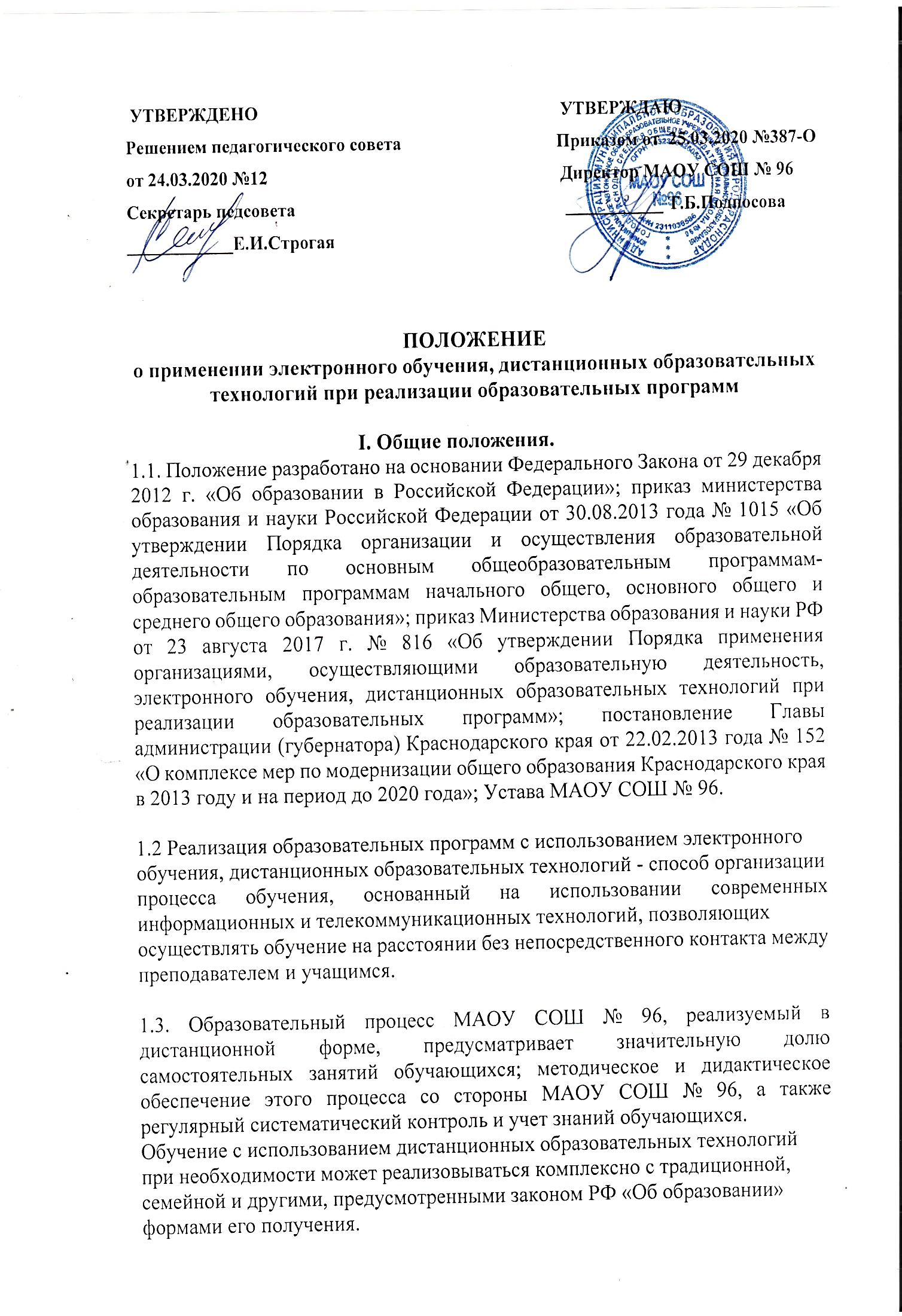 1.4. Главными целями применения электронного обучения, дистанционных образовательных технологий при реализации образовательных программ, как важной составляющей в системе образования, являются:предоставление обучающимся возможности освоения образовательныхпрограмм непосредственно по месту жительства обучающегося или его временного пребывания;повышение качества образования обучающихся в соответствии с ихинтересами, способностями и потребностями;развитие профильного образования в рамках ОУ на основе использования информационных технологий как комплекса социально-педагогических преобразований;1.5. В Положении используются следующие основные понятия:Реализация образовательных программ с использованием дистанционных образовательных технологий - образовательная система, в которой образовательные программы осуществляются по дистанционной технологии обучения.Электронное обучение — это система обучения при помощиинформационных и электронных технологий.Педагогические технологии реализации образовательных программ сиспользованием дистанционных образовательных технологий – педагогические технологии опосредованного и непосредственного общения с использованием электронных телекоммуникаций и дидактических средств.Дидактические средства реализации образовательных программ сиспользованием дистанционных образовательных технологий – учебные материалы, методы и приемы обучения, формы организации учебно- познавательной деятельности, при отсутствии непосредственного общения с сетевым преподавателем.Информационные технологии реализации образовательных программ сиспользованием дистанционных образовательных технологий - технологиисоздания, передачи и хранения учебных материалов, организации исопровождения учебного процесса дистанционного обучения.II. Организация процесса применения электронного обучения,дистанционных образовательных технологий при реализацииобразовательных программ2.1. Реализация образовательных программ в МАОУ СОШ № 96 с использованием электронного обучения, дистанционных образовательных технологий осуществляется как по отдельным предметам и курсам, включенным в учебный план школы, так и по всему комплексу предметов учебного плана. Выбор предметов изучения осуществляется совершеннолетними учащимися или родителями (лицами, их заменяющими) несовершеннолетних учащихся по согласованию с МАОУ СОШ № 96.2.2. Организация реализации образовательных программ МАОУ СОШ № 96 с использованием электронного обучения, дистанционных образовательных технологий производится на основании заявления совершеннолетнего лица или родителей (лиц, их заменяющих) несовершеннолетнего лица в соответствии с приказом директора МАОУ СОШ № 96, определяющим класс (год) обучения, перечень выбранных для изучения предметов учебного плана, периодичность и формы представляемых обучающимся в школу самостоятельных работ, а также периодичность и формы промежуточного и итогового контроля знаний; при оказании дополнительных платных образовательных услуг - условия и порядок их оказания школой и способ, периодичность их оплаты обучающимся или его родителями (лицами, их заменяющими).2.3. При успешном изучении всех предметов учебного плана (индивидуального плана) и прохождении государственной итоговой аттестации обучающиеся получают документ об образовании государственного образца. Государственная итоговая аттестация (знаний) учащихся, получивших образование в результате дистанционного обучения, проводится в соответствии с «Положением об итоговой аттестации», утверждаемым органами управления образованием Российской Федерации и субъекта Российской Федерации.2.4. Обучающиеся с использованием дистанционных образовательныхтехнологий имеют все права и несут все обязанности, предусмотренные законом Российской Федерации «Об образовании» и Уставом школы, наравне с учащимися других форм обучения, могут принимать участие во всехпроводимых школой учебных, познавательных, развивающих, культурных и,спортивных мероприятиях: уроках, консультациях, семинарах, в т.ч. выездныхзачетах, экзаменах, в т.ч. единых с ВУЗами, конференциях, экспедициях,походах, викторинах, чемпионатах и других мероприятиях, организуемых и(или) проводимых школой.                                                                                                         Приложение к ПОЛОЖЕНИЮо применении электронного обучения, дистанционных образовательных технологий при реализации образовательных программАЛГОРИТМприменения электронного обучения, дистанционных образовательныхтехнологий при реализации образовательных программв МАОУ СОШ № 961.Указание в календарно-тематическом планировании учителяформы/форм проведения урока2.Подготовка к проведению урока3.Механизм выдачи учителем заданий обучающимся4.Механизм получения учителем выполненных учащимися заданий                Выставление отметок в электронный журнал        1. В АИС «Сетевой город» при открытии урока в электронном журналеставится пометка о том, что урок проведен в одной из следующих форм:Очная;Дистанционная (в режиме онлайн);Электронное обучение (в режиме оффлайн);Самообразование под руководством учителя.2. Подготовка к проведению урока включает себя выбор способапроведения урока педагогом на основании тематического плана,например:Запись видеоурока;Выбор электронных образовательных ресурсов (приведение воткрытом доступе ссылок на ресурсы по предметам) или подготовка собственного электронного образовательного ресурса (например, в форме презентации);Площадка СДО Кубани (edu.edu-kuban.ru);3. Урок в форме онлайн / оффлайн:Онлайн: в форме вебинара, Skype (либо аналогичное программноеобеспечение), мессенджеры с возможностью видеотрансляции, иподобные формы;Оффлайн: использования мессенджеров, рассылка образовательных ресурсов (например, ссылка из перечня электронных образовательных ресурсов, ссылка на видеоурок, собственный образовательный ресурс в электронной форме и т. п.).4. Система выдачи заданий включает себя следующие способы:Размещение домашних заданий в электронном журнале АИС«Сетевой город»;Рассылка с использованием системы внутренних сообщений АИС«Сетевой город»;Использование сервисов электронной почты;Использование мессенджеров;Использование социальных сетей;Использование персональных интернет-страниц класса илипедагога;5. Получение проверенных материалов можно организовать любыми изследующих способов:Использование сервисов электронной почты;Использование мессенджеров;Использование социальных сетей;Использование персональных интернет-страниц класса илипедагога;6. Выставление отметок в электронный журнал.Технические особенности.Skype. Возможность до 50 подключений, обмен сообщениями и файлами.Необходима регистрация каждого преподавателя и ученика. Нет ограниченийпо количеству одновременных конференций. Необходима веб камера смикрофоном. Распределенная нагрузка на интернет. Минимальная скоростьинтернет подключения 1 Мбит.Вебинар. Возможность до 100 подключений, обмен сообщениями.Ограничение по количеству одновременных подключений. Необходима вебкамера с микрофоном, сервер вебинаров, лицензия вебинаров.Централизованная нагрузка на интернет. Минимальная скорость интернетподключения 1 Мбит.Видео лекции. Нет ограничений по подключениям, нет возможности обменафайлами и сообщениями. Необходима веб камера с микрофоном.Распределенная нагрузка на интернет. Минимальная скорость интернетподключения 512 Кбит.